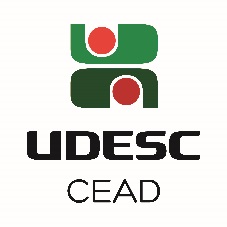 UNIVERSIDADE DO ESTADO DE SANTA CATARINA/UDESCCENTRO DE EDUCAÇÃO A DISTÂNCIA/CEADDIREÇÃO DE ENSINO DE GRADUAÇÃO/DEGSECRETARIA DE ENSINO DE GRADUAÇÃO/SEGUNIVERSIDADE DO ESTADO DE SANTA CATARINA/UDESCCENTRO DE EDUCAÇÃO A DISTÂNCIA/CEADDIREÇÃO DE ENSINO DE GRADUAÇÃO/DEGSECRETARIA DE ENSINO DE GRADUAÇÃO/SEGUNIVERSIDADE DO ESTADO DE SANTA CATARINA/UDESCCENTRO DE EDUCAÇÃO A DISTÂNCIA/CEADDIREÇÃO DE ENSINO DE GRADUAÇÃO/DEGSECRETARIA DE ENSINO DE GRADUAÇÃO/SEGUNIVERSIDADE DO ESTADO DE SANTA CATARINA/UDESCCENTRO DE EDUCAÇÃO A DISTÂNCIA/CEADDIREÇÃO DE ENSINO DE GRADUAÇÃO/DEGSECRETARIA DE ENSINO DE GRADUAÇÃO/SEGUNIVERSIDADE DO ESTADO DE SANTA CATARINA/UDESCCENTRO DE EDUCAÇÃO A DISTÂNCIA/CEADDIREÇÃO DE ENSINO DE GRADUAÇÃO/DEGSECRETARIA DE ENSINO DE GRADUAÇÃO/SEGUNIVERSIDADE DO ESTADO DE SANTA CATARINA/UDESCCENTRO DE EDUCAÇÃO A DISTÂNCIA/CEADDIREÇÃO DE ENSINO DE GRADUAÇÃO/DEGSECRETARIA DE ENSINO DE GRADUAÇÃO/SEGREQUERIMENTO PARA EMISSÃO DE DOCUMENTOS ACADÊMICOSREQUERIMENTO PARA EMISSÃO DE DOCUMENTOS ACADÊMICOSREQUERIMENTO PARA EMISSÃO DE DOCUMENTOS ACADÊMICOSREQUERIMENTO PARA EMISSÃO DE DOCUMENTOS ACADÊMICOSREQUERIMENTO PARA EMISSÃO DE DOCUMENTOS ACADÊMICOSREQUERIMENTO PARA EMISSÃO DE DOCUMENTOS ACADÊMICOSREQUERIMENTO PARA EMISSÃO DE DOCUMENTOS ACADÊMICOSCurso:  Curso:  Curso:  CPF: CPF: CPF: CPF: Nome do requerente: Nome do requerente: Nome do requerente: Nome do requerente: Nome do requerente: Matrícula: Matrícula: Polo: Turma: E-mail: E-mail: E-mail: E-mail: E-mail: Categoria do requerente:     Categoria do requerente:     Categoria do requerente:     Categoria do requerente:     Ano da colação (somente para graduados): Ano da colação (somente para graduados): Ano da colação (somente para graduados): DOCUMENTO(S) SOLICITADO(S):DOCUMENTO(S) SOLICITADO(S):DOCUMENTO(S) SOLICITADO(S):DOCUMENTO(S) SOLICITADO(S):DOCUMENTO(S) SOLICITADO(S):DOCUMENTO(S) SOLICITADO(S):DOCUMENTO(S) SOLICITADO(S): Atestado/Comprovante de Matrícula Atestado/Comprovante de Matrícula Atestado/Comprovante de Matrícula Atestado/Comprovante de Matrícula Declaração de disciplinas cursadas (apenas isoladas) Declaração de disciplinas cursadas (apenas isoladas) Declaração de disciplinas cursadas (apenas isoladas) Declaração de apto a colar grau Declaração de apto a colar grau Declaração de apto a colar grau Declaração de apto a colar grau Histórico Escolar de Graduação Histórico Escolar de Graduação Histórico Escolar de Graduação Programa/Ementa das disciplinas cursadas:  Programa/Ementa das disciplinas cursadas:  Programa/Ementa das disciplinas cursadas:  Programa/Ementa das disciplinas cursadas:  Programa/Ementa das disciplinas cursadas:  Programa/Ementa das disciplinas cursadas:  Programa/Ementa das disciplinas cursadas:  Outros:  Outros:  Outros:  Outros:  Outros:  Outros:  Outros: JUSTIFICATIVA DO PEDIDO:JUSTIFICATIVA DO PEDIDO:JUSTIFICATIVA DO PEDIDO:JUSTIFICATIVA DO PEDIDO:JUSTIFICATIVA DO PEDIDO:JUSTIFICATIVA DO PEDIDO:JUSTIFICATIVA DO PEDIDO:FORMA DE RETIRADA DA DOCUMENTAÇÃO:FORMA DE RETIRADA DA DOCUMENTAÇÃO:FORMA DE RETIRADA DA DOCUMENTAÇÃO:FORMA DE RETIRADA DA DOCUMENTAÇÃO:FORMA DE RETIRADA DA DOCUMENTAÇÃO:FORMA DE RETIRADA DA DOCUMENTAÇÃO:FORMA DE RETIRADA DA DOCUMENTAÇÃO: Pessoalmente na SECEG (Florianópolis) Pessoalmente na SECEG (Florianópolis) Pessoalmente na SECEG (Florianópolis) Pessoalmente na SECEG (Florianópolis) Encaminhar para o Polo:  Encaminhar para o Polo:  Encaminhar para o Polo:  E-mail (não é válido para todos os tipos de documento E-mail (não é válido para todos os tipos de documento E-mail (não é válido para todos os tipos de documento E-mail (não é válido para todos os tipos de documento Encaminhar para o Polo:  Encaminhar para o Polo:  Encaminhar para o Polo: Obs.: Para agilizar o recebimento, os Atestados de Matrícula podem ser encaminhados ao solicitante por e-mail. Obs.: Para agilizar o recebimento, os Atestados de Matrícula podem ser encaminhados ao solicitante por e-mail. Obs.: Para agilizar o recebimento, os Atestados de Matrícula podem ser encaminhados ao solicitante por e-mail. Obs.: Para agilizar o recebimento, os Atestados de Matrícula podem ser encaminhados ao solicitante por e-mail. Obs.: Para agilizar o recebimento, os Atestados de Matrícula podem ser encaminhados ao solicitante por e-mail. Obs.: Para agilizar o recebimento, os Atestados de Matrícula podem ser encaminhados ao solicitante por e-mail. Obs.: Para agilizar o recebimento, os Atestados de Matrícula podem ser encaminhados ao solicitante por e-mail. INSTRUÇÕES:INSTRUÇÕES:INSTRUÇÕES:INSTRUÇÕES:INSTRUÇÕES:INSTRUÇÕES:INSTRUÇÕES:Preencha corretamente este requerimento, salve-o em seu computador e encaminhe o arquivo por e-mail 
para o endereço seg.cead@udesc.br. 
A Secretaria de Ensino de Graduação funciona de segunda a sexta, das 13 às 19 horas. 
Dúvidas podem ser esclarecidas através do nosso e-mail.Preencha corretamente este requerimento, salve-o em seu computador e encaminhe o arquivo por e-mail 
para o endereço seg.cead@udesc.br. 
A Secretaria de Ensino de Graduação funciona de segunda a sexta, das 13 às 19 horas. 
Dúvidas podem ser esclarecidas através do nosso e-mail.Preencha corretamente este requerimento, salve-o em seu computador e encaminhe o arquivo por e-mail 
para o endereço seg.cead@udesc.br. 
A Secretaria de Ensino de Graduação funciona de segunda a sexta, das 13 às 19 horas. 
Dúvidas podem ser esclarecidas através do nosso e-mail.Preencha corretamente este requerimento, salve-o em seu computador e encaminhe o arquivo por e-mail 
para o endereço seg.cead@udesc.br. 
A Secretaria de Ensino de Graduação funciona de segunda a sexta, das 13 às 19 horas. 
Dúvidas podem ser esclarecidas através do nosso e-mail.Preencha corretamente este requerimento, salve-o em seu computador e encaminhe o arquivo por e-mail 
para o endereço seg.cead@udesc.br. 
A Secretaria de Ensino de Graduação funciona de segunda a sexta, das 13 às 19 horas. 
Dúvidas podem ser esclarecidas através do nosso e-mail.Preencha corretamente este requerimento, salve-o em seu computador e encaminhe o arquivo por e-mail 
para o endereço seg.cead@udesc.br. 
A Secretaria de Ensino de Graduação funciona de segunda a sexta, das 13 às 19 horas. 
Dúvidas podem ser esclarecidas através do nosso e-mail.Preencha corretamente este requerimento, salve-o em seu computador e encaminhe o arquivo por e-mail 
para o endereço seg.cead@udesc.br. 
A Secretaria de Ensino de Graduação funciona de segunda a sexta, das 13 às 19 horas. 
Dúvidas podem ser esclarecidas através do nosso e-mail.Para uso da Secretaria de Ensino de Graduação:Entregue para: ________________________________________________________________________Data:____/____/________ Ass.: __________________________________________________________Para uso da Secretaria de Ensino de Graduação:Entregue para: ________________________________________________________________________Data:____/____/________ Ass.: __________________________________________________________Para uso da Secretaria de Ensino de Graduação:Entregue para: ________________________________________________________________________Data:____/____/________ Ass.: __________________________________________________________Para uso da Secretaria de Ensino de Graduação:Entregue para: ________________________________________________________________________Data:____/____/________ Ass.: __________________________________________________________Para uso da Secretaria de Ensino de Graduação:Entregue para: ________________________________________________________________________Data:____/____/________ Ass.: __________________________________________________________Para uso da Secretaria de Ensino de Graduação:Entregue para: ________________________________________________________________________Data:____/____/________ Ass.: __________________________________________________________Para uso da Secretaria de Ensino de Graduação:Entregue para: ________________________________________________________________________Data:____/____/________ Ass.: __________________________________________________________Universidade do Estado de Santa CatarinaCentro de Educação a Distância - CEADAv. Madre Benvenuta, 2007 - Itacorubi - 88.035-001Florianópolis SC - Fone: (48) 3664-8400 - www.udesc.brUniversidade do Estado de Santa CatarinaCentro de Educação a Distância - CEADAv. Madre Benvenuta, 2007 - Itacorubi - 88.035-001Florianópolis SC - Fone: (48) 3664-8400 - www.udesc.brUniversidade do Estado de Santa CatarinaCentro de Educação a Distância - CEADAv. Madre Benvenuta, 2007 - Itacorubi - 88.035-001Florianópolis SC - Fone: (48) 3664-8400 - www.udesc.brUniversidade do Estado de Santa CatarinaCentro de Educação a Distância - CEADAv. Madre Benvenuta, 2007 - Itacorubi - 88.035-001Florianópolis SC - Fone: (48) 3664-8400 - www.udesc.brUniversidade do Estado de Santa CatarinaCentro de Educação a Distância - CEADAv. Madre Benvenuta, 2007 - Itacorubi - 88.035-001Florianópolis SC - Fone: (48) 3664-8400 - www.udesc.brUniversidade do Estado de Santa CatarinaCentro de Educação a Distância - CEADAv. Madre Benvenuta, 2007 - Itacorubi - 88.035-001Florianópolis SC - Fone: (48) 3664-8400 - www.udesc.br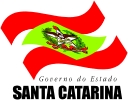 